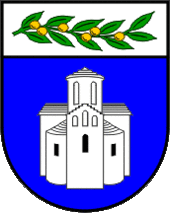 ZADARSKA ŽUPANIJAUPRAVNI ODJEL ZA JAVNU NABAVU I UPRAVLJANJE IMOVINOMBožidara Petranovića 8, ZadarPOZIV NA DOSTAVU PONUDEZa uslugu izrade glavnog i izvedbenog projekta te troškovnika za uređenje okoliša unutar kompleksa zgrada Zadarske županijeEvidencijski broj: 59-21-JNKLASA: 406-01/21-03/11URBROJ: 2198/1-17/1-21-3Zadar, 24. veljače 2021. godineSadržaj:POZIV NA DOSTAVU PONUDENaručitelj Zadarska županija, Božidara Petranovića 8, Zadar, OIB: 56204655363 pokrenula je postupak jednostavne nabave usluge izrade glavnog i izvedbenog projekta, te troškovnika za uređenje okoliša unutar kompleksa zgrada Zadarske županije, evidencijski broj: 59-21-JN, a za koju, sukladno članku 12. stavku 1. Zakona o javnoj nabavi („Narodne novine“ broj: 120/16), nije obvezan primijeniti Zakon o javnoj nabavi za predmetnu nabavu.Temeljem članka 16. Pravilnika o provedbi postupaka jednostavne nabave („Službeni glasnik Zadarske županije“ broj: 5/18) javnom objavom na mrežnoj stranici Zadarske županije upućuje se gospodarskim subjektima poziv na dostavu ponuda sukladno slijedećim uvjetima i zahtjevima koji predstavljaju osnovne elemente za izradu ponude.OPĆI PODACI Opći podaci o naručiteljuZADARSKA ŽUPANIJABožidara Petranovića 823000 ZADAR OIB: 56204655363Telefon:	023/ 350-350Telefaks:	023/ 350-319 Mrežna stranica:	www.zadarska-zupanija.hr Osoba ili služba zadužena za komunikaciju s gospodarskim subjektimaUpravni odjel za javnu nabavu i upravljanje imovinom, Odsjek za javnu nabavuKontakt osoba:	Anita Mijić Telefon: 		023/ 350-317 Telefaks: 		  023/ 350-361Adresa elektronske pošte:	nabava@zadarska-zupanija.hrPODACI O PREDMETU NABAVEEvidencijski broj nabave: Evidencijski broj nabave je 59-21-JN Procijenjena vrijednost predmeta nabave: 190.000,00 kuna bez PDV-a  Opis predmeta nabave ili grupa nabavePredmet nabave je usluga izrade glavnog i izvedbenog projekta te troškovnika za uređenje okoliša unutar kompleksa zgrada Zadarske županije u skladu s izrađenim Idejnim rješenjem prometa u kretanju i mirovanju koji je sastavni dio ovog Poziva (Prilog 8).Ukupni obuhvat (bez parcele SOA-e) iznosi 19.177 m2 od čega je površina pod postojećim objektima 4.389 m2Površine koje su predmet projektne dokumentacije:-          Površina pod planiranim prometnicama i parkiralištima – 6.018 m2-          Okoliš zgrada, pješačke površine, zelene površine – 8.770 m2Idejnim rješenjem obuhvaćeno je vanjsko uređenje pješačkih i zelenih površina te prometnice i parkirališta unutar kompleksa. Glavni ulaz u kompleks smješten je na zapadnom dijelu obuhvata, iz ulice Ivana Mažuranića, postavljen centralno u odnosu na postojeće zgrade. Idejnim rješenjem planirano je formiranje „lijevog skretača“ u Ulici Ivana Mažuranića za ulaz u kompleks, čime bi se značajno povećala sigurnost prometa u navedenoj ulici. Postojeći kolni ulaz za zgradu SOE zadržan je na istom mjestu. Kretanje unutar kompleksa je uglavnom jednosmjernim ulicama, osim prometnice - prilaz zgradi županije koja je dvosmjerna. Unutar kompleksa osigurano je 195 parkirnih mjesta.CPV oznaka i naziv prema Uredbi o uvjetima primjene Jedinstvenog rječnika javne nabave (CPV): 71242000-6. Količina i tehnička specifikacija predmeta nabaveKoličina predmeta nabave je točna i navedena je u Troškovniku koji je sastavni dio ovog Poziva.U sklopu pružanja usluge koja je predmet nabave odabrani ponuditelj je obvezan:ishodovati sve potrebne suglasnosti, uvjete, potvrde na projekte, dozvole i ostalu potrebnu dokumentaciju nužnu za realizaciju projekta te platiti sve potrebne pristojbe,izraditi glavni projekt koji obuhvaća: glavni projekt vanjskog uređenja pješačkih i zelenih površina, glavni projekt prometnice i parkirališta unutar kompleksa, glavni projekt oborinske odvodnje, glavni projekt vodovoda i hidrantske mreže i glavni projekt elektroinstalacija rasvjete,izraditi izvedbeni projekt koji obuhvaća: izvedbeni projekt vanjskog uređenja pješačkih i zelenih površina, izvedbeni projekt prometnice i parkirališta unutar kompleksa, izvedbeni projekt oborinske odvodnje, izvedbeni projekt vodovoda i hidrantske mreže i izvedbeni projekt elektroinstalacija rasvjete,izraditi troškovnike s tehničkim opisima sukladno odredbama Zakona o javnoj nabavi za provedbu postupka javne nabave za izvođenje radova,za vrijeme trajanja otvorenog postupka javne nabave radova na uređenju okoliša unutar kompleksa zgrada Zadarske županije davati odgovore i pojašnjenja na upite zainteresiranih gospodarskih subjekata vezane uz Troškovnik, projektnu dokumentaciju te ocjenjivati jednakovrijednost ponuđenih materijala i opreme.Projektna dokumentacija koja je predmet ove nabave mora biti izrađena u skladu sa Zakonom o prostornom uređenju („Narodne novine“ broj: 153/13, 65/17, 114/18, 39/19, 98/19), Zakonom o gradnji („Narodne novine“ broj: 153/13, 20/17, 39/19, 125/19), Zakonom o javnoj nabavi („Narodne novine“ broj: 120/16) te ostalom zakonskom regulativom i svim pozitivnim pravnim propisima i pravilima struke važećima u trenutku izrade projektne dokumentacije.Ponuditelj može obići i detaljno pregledati lokaciju, ali isto nije obaveza. Neovisno o tome je li ponuditelj obišao lokaciju objekta, naručitelj će smatrati kako je ponuditelj obišao i detaljno pregledao lokaciju (zonu obuhvata) i pripadajuće područje, te je dobro upoznat sa svim uvjetima, faktorima i resursima u odnosu i u svezi s lokacijom ili onim koji mogu utjecati na izvršenje radova, te je na temelju navedenog podnio svoju ponudu. Stoga, odabrani ponuditelj nema pravo zahtijevati povećanje cijene ili drugu naknadu, pozivajući se da u vrijeme davanja ponude nije bio upoznat  s okolnostima vezanim uz lokaciju postojećih objekata. Mjesto izvršenja ugovoraUsluge izrade predmetne dokumentacije pružat će se u poslovnim prostorijama odabranog ponuditelja i naručitelja. Rok početka i završetka izvršenja ugovoraS ponuditeljem čija ponuda bude odabrana sklopit će se Ugovor o izradi glavnog i izvedbenog projekta te troškovnika za uređenje okoliša unutar kompleksa zgrada Zadarske županije. Rok izvršenja usluge je 120 radnih dana od dana obostranog potpisa ugovora.Rokovi za izradu projektne dokumentacije:90 radnih dana za glavni projekt30 radnih dana za izvedbeni projekt te troškovnike radova.U rok izvršenja ugovora ne ubrajaju se dani potrebni za ishođenje potrebnih potvrda, dozvola, mišljenja ili suglasnosti nadležnih tijela na koje izvršitelj neće moći utjecati pri čemu se pisanim putem mora dokazati trajanje istih (npr. dostava naručitelju potvrde o predaji zahtjeva nadležnim tijelima, odnosno podneska kojim se požuruje postupanje po zahtjevu ukoliko se zatraženo ne dobije u primjerenom roku).  Izrada projektne dokumentacije smatra se izvršenom predajom naručitelju projektne dokumentacije u ugovorenom broju i obliku primjeraka, svih sastavnica projektne dokumentacije, predajom svih dozvola, suglasnosti, mišljenja, rješenja, pisanih izvješća, uvjeta i potvrda nadležnih upravnih tijela, odnosno dostavom kompletne dokumentacije sukladno važećoj zakonskoj regulativi koja je relevantna za građenje predmetnog objekta temeljem koje se može pristupiti izvođenju radova.Pod uredno izvršenom uslugom podrazumijeva se:izrađen i dostavljen Glavni projekt i to: dva primjerka u tiskanom obliku i u digitalnom obliku na mediju za pohranu podataka (CD ili DVD) – u .pdf formatu izrađen i dostavljen Izvedbeni projekt i to: tri primjerka  u tiskanom obliku i u digitalnom obliku na mediju za pohranu podataka (CD ili DVD) – u .pdf formatu izrađen i dostavljen objedinjeni troškovnik svih projektiranih radova s projektantskim cijenama i bez projektantskih cijena i to: po jedan primjerak u tiskanom obliku i u digitalnom obliku na mediju za pohranu podataka (CD ili DVD) - u excel formatu.Naručitelj u ovoj fazi dostavlja prijedlog ugovora, te zadržava pravo isti prilagoditi ovisno o pristiglim ponudama, te odabranom ponuditelju. Naručitelj u prijedlogu ugovora utvrđuje obvezne dijelove (predmet nabave, rok i uvjeti izvršenja ugovornih obveza odabranog ponuditelja, rok, način i uvjeti plaćanja; izvršenje usluge sukladno tehničkim specifikacijama) koji se prilikom izrade konačnog ugovora ne mogu mijenjati.Prijedlog ugovora koji je sastavni dio ovog Poziva (Prilog 7.) treba potpisati ovlaštena osoba za zastupanje ponuditelja u znak pristanka. Potpisani Prijedlog ugovora sastavni je dio ponude.Rok valjanosti ponude60 dana od dana isteka roka za dostavu ponuda. Rok valjanosti ponude mora biti naveden u ponudbenom listu koji je sastavni dio ovog Poziva.OSNOVE ZA ISKLJUČENJE GOSPODARSKOG SUBJEKTA Obveze plaćanja dospjelih poreznih obveza i obveza za mirovinsko i zdravstveno osiguranjePonuditelj u ponudi mora priložiti potvrdu porezne uprave ili drugog nadležnog tijela u državi poslovnog nastana gospodarskog subjekta, koja ne smije biti starija od 30 dana od dana objave ovog Poziva.Iz navedenog dokaza mora biti razvidno da je ponuditelj ispunio obveze plaćanja dospjelih poreznih obveza i obveza za mirovinsko i zdravstveno osiguranje, odnosno da mu je temeljem posebnih propisa odobrena odgoda plaćanja navedenih obveza.Naručitelj će isključiti ponuditelja iz postupka nabave ako utvrdi da nije ispunio obveze plaćanja dospjelih poreznih obveza i obveza za mirovinsko i zdravstveno osiguranjeIzvadak iz kaznene evidencije ili drugog odgovarajućeg registra (članak 251. ZJN)Naručitelj će isključiti gospodarskog subjekta iz postupka javne nabave ako utvrdi:da je gospodarski subjekt koji ima poslovni nastan u Republici Hrvatskoj ili osoba koja je član upravnog, upravljačkog ili nadzornog tijela ili ima ovlasti zastupanja, donošenja odluka ili nadzora toga gospodarskog subjekta i koja je državljanin Republike Hrvatske pravomoćnom presudom osuđena za:sudjelovanje u zločinačkoj organizaciji, na temeljučlanka 328. (zločinačko udruženje) i članka 329. (počinjenje kaznenog djela u sastavu zločinačkog udruženja) Kaznenog zakonačlanka 333. (udruživanje za počinjenje kaznenih djela), iz Kaznenog zakona („Narodne novine“ broj: 110/97, 27/98, 50/00, 129/00, 51/01, 111/03, 190/03, 105/04, 84/05, 71/06, 110/07, 152/08, 57/11, 77/11, 143/12)korupciju, na temeljučlanka 252. (primanje mita u gospodarskom poslovanju), članka 253. (davanje mita u gospodarskom poslovanju), članka 254. (zlouporaba u postupku javne nabave), članka 291. (zlouporaba položaja i ovlasti), članka 292. (nezakonito pogodovanje), članka 293. (primanje mita), članka 294. (davanje mita), članka 295. (trgovanje utjecajem) i članka 296. (davanje mita za trgovanje utjecajem) Kaznenog zakona, članka 294.a (primanje mita u gospodarskom poslovanju), članka 294.b (davanje mita u gospodarskom poslovanju), članka 337. (zlouporaba položaja i ovlasti), članka 338. (zlouporaba obavljanja dužnosti državne vlasti), članka 343. (protuzakonito posredovanje), članka 347. (primanje mita) i članka 348. (davanje mita) iz Kaznenog zakona („Narodne novine“ broj: 110/97, 27/98, 50/00, 129/00, 51/01, 111/03, 190/03, 105/04, 84/05, 71/06, 110/07, 152/08, 57/11, 77/11, 143/12),prijevaru, na temeljučlanka 236. (prijevara), članka 247. (prijevara u gospodarskom poslovanju), članka 256. (utaja poreza ili carine) i članka 258. (subvencijska prijevara) Kaznenog zakona članka 224. (prijevara), članka 293. (prijevara u gospodarskom poslovanju) i članka 286. (utaja poreza i drugih davanja) iz Kaznenog zakona („Narodne novine“ broj: 110/97, 27/98, 50/00, 129/00, 51/01, 111/03, 190/03, 105/04, 84/05, 71/06, 110/07, 152/08, 57/11, 77/11, 143/12)terorizam ili kaznena djela povezana s terorističkim aktivnostima, na temeljučlanka 97. (terorizam), članka 99. (javno poticanje na terorizam), članka 100. (novačenje za terorizam), članka 101. (obuka za terorizam) i članka 102. (terorističko udruženje) Kaznenog zakona članka 169. (terorizam), članka 169.a (javno poticanje na terorizam) i članka 169.b (novačenje i obuka za terorizam) iz Kaznenog zakona („Narodne novine“ broj: 110/97, 27/98, 50/00, 129/00, 51/01, 111/03, 190/03, 105/04, 84/05, 71/06, 110/07, 152/08, 57/11, 77/11, 143/12)pranje novca ili financiranje terorizma, na temeljučlanka 98. (financiranje terorizma) i članka 265. (pranje novca) Kaznenog zakona članka 279. (pranje novca) iz Kaznenog zakona („Narodne novine“ broj: 110/97, 27/98, 50/00, 129/00, 51/01, 111/03, 190/03, 105/04, 84/05, 71/06, 110/07, 152/08, 57/11, 77/11, 143/12)dječji rad ili druge oblike trgovanja ljudima, na temeljučlanka 106. (trgovanje ljudima) Kaznenog zakona članka 175. (trgovanje ljudima i ropstvo) iz Kaznenog zakona („Narodne novine“ broj: 110/97, 27/98, 50/00, 129/00, 51/01, 111/03, 190/03, 105/04, 84/05, 71/06, 110/07, 152/08, 57/11, 77/11, 143/12)da je gospodarski subjekt koji nema poslovni nastan u Republici Hrvatskoj ili osoba koja je član upravnog, upravljačkog ili nadzornog tijela ili ima ovlasti zastupanja, donošenja odluka ili nadzora toga gospodarskog subjekta i koja nije državljanin Republike Hrvatske pravomoćnom presudom osuđena za kaznena djela iz točke 1. podtočaka od a) do f) i za odgovarajuća kaznena djela koja, prema nacionalnim propisima države poslovnog nastana gospodarskog subjekta, odnosno države čiji je osoba državljanin, obuhvaćaju razloge za isključenje iz članka 57. stavka 1. točaka od (a) do (f) Direktive 2014/24/EU.Naručitelj će isključiti gospodarskog subjekta u bilo kojem trenutku tijekom postupka nabave ako utvrdi da postoje osnove za isključenje iz ove točke Poziva.Sukladno članku 255. stavak 6. ZJN razdoblje isključenja gospodarskog subjekta kod kojeg su ostvarene osnove za isključenje iz postupka nabave sukladno ovoj točki Poziva je pet godina od dana pravomoćnosti presude, osim ako pravomoćnom presudom nije određeno drukčije.Kao dokaz da ne postoje osnove za isključenje iz ove točke Naručitelj će prihvatiti: izvadak iz kaznene evidencije ili drugog odgovarajućeg registra ili, ako to nije moguće, jednakovrijedni dokument nadležne sudske ili upravne vlasti u državi poslovnog nastana gospodarskog subjekta, odnosno državi čiji je osoba državljanin, kojim se dokazuje da ne postoje navedene osnove za isključenje.Ako se u državi poslovnog nastana gospodarskog subjekta, odnosno državi čiji je osoba državljanin ne izdaju dokumenti iz prethodnog stavka ili ako ne obuhvaćaju sve okolnosti iz ove točke Dokumentacije o nabavi, oni mogu biti zamijenjeni izjavom pod prisegom ili, ako izjava pod prisegom prema pravu dotične države ne postoji, izjavom davatelja s ovjerenim potpisom kod nadležne sudske ili upravne vlasti, javnog bilježnika ili strukovnog ili trgovinskog tijela u državi poslovnog nastana gospodarskog subjekta, odnosno državi čiji je osoba državljanin.Dostatan dokaz da ne postoje osnove za isključenje iz ove točke za gospodarske subjekte s poslovnim nastanom u Republici Hrvatskoj je izjava sukladno prethodnom stavku. Obrazac izjave je sastavni dio ovog Poziva (Prilog 2.).Dokaz da ne postoje osnove za isključenje iz ove točke ne smije biti stariji od 30 dana od dana objave Poziva.SPOSOBNOST ZA OBAVLJANJE PROFESIONALNE DJELATNOSTI Upis u sudski, obrtni, strukovni ili drugi odgovarajući registar države sjedišta gospodarskog subjektaPonuditelj mora dokazati svoj upis u sudski, obrtni, strukovni ili drugi odgovarajući registar države sjedišta gospodarskog subjekta. Upis u registar dokazuje se odgovarajućim izvodom, a ako se oni ne izdaju u državi sjedišta gospodarskog subjekta, gospodarski subjekt može dostaviti izjavu s ovjerom potpisa kod nadležnog tijela.Izvod ili izjava ne smiju biti stariji od tri mjeseca računajući od dana objave ovog Poziva.EKONOMSKA I FINANCIJSKA SPOSOBNOSTNaručitelj je u ovom Pozivu za dostavu ponude odredio uvjete ekonomske i financijske sposobnosti kojima se osigurava da ponuditelji imaju ekonomsku i financijsku sposobnost potrebnu za izvršenje ugovora. Ispunjavanje propisanih minimalnih razina ekonomske i financijske sposobnosti traži se kako bi ponuditelj dokazao da ima stabilno financijsko poslovanje na način da ne može dovesti u pitanje izvršenje ugovornih obveza.Minimalni godišnji prometPonuditelj mora u postupku jednostavne nabave dokazati da mu je minimalni godišnji promet u posljednje 3 (tri) dostupne financijske godine koje prethode godini u kojoj je započeo postupak nabave u svakoj od 3 godine jednak ili veći od procijenjene vrijednosti nabave. Sposobnost iz ove točke ponuditelj dokazuje:Izjavom o ukupnom godišnjem prometu u tri (3) posljednje dostupne financijske godine, ovisno o datumu osnivanja ili početka obavljanja djelatnosti gospodarskog subjekta, ako je informacija o tim prometima dostupna. Izjava se daje na temelju financijskih izvješća i knjigovodstvenih evidencija gospodarskog subjekta. Predložak Izjave sastavni je dio ovog Poziva (Prilog 3).TEHNIČKA SPOSOBNOSTU ovom postupku nabave naručitelj određuje uvjete tehničke i stručne sposobnosti kojima se osigurava da gospodarski subjekt ima iskustvo potrebno za izvršenje ugovora o nabavi na odgovarajućoj razini kvalitete. Svi uvjeti tehničke i stručne sposobnosti su vezani uz predmet nabave i razmjerni predmetu nabave. Popis glavnih usluga pruženih u godini u kojoj je započeo postupak nabave i tri godine koje prethode toj godiniGospodarski subjekt mora dokazati da je u godini u kojoj je započeo postupak nabave i tijekom tri godine koje prethode toj godini (2020., 2019., 2018. godina) uredno izvršio usluge iste ili slične predmetu nabave. Ukupna vrijednost izvedenih usluga po izvršenom ugovoru(ima) mora biti minimalno u visini procijenjene vrijednosti ove nabave (minimalno 190.000,00 kuna bez PDV-a).Kako bi dokazao tehničku sposobnost iz ove točke Poziva, ponuditelj je u ponudi dužan dostaviti: Popis glavnih usluga izvršenih u godini u kojoj je započeo postupak nabave i tijekom tri godine koje prethode toj godini. Popis naziv i sjedište druge ugovorne strane, opis usluge, vrijednost usluge bez PDV-a, razdoblje izvršenja usluge (od – do), odnosno podatke sukladno Prilogu 4. Poziva. Popis mora biti ovjeren pečatom i potpisom osobe ovlaštene za zastupanje gospodarskog subjekta.Obrazovne  i  stručne  kvalifikacije  pružatelja  usluge  i/ili  osoba  njegova  voditeljskog kadra, a posebice osobe ili osoba odgovornih za pružanje uslugaStručna  sposobnost  dokazuje  se  popisom/ izjavom  ovjerenom  od  strane  odgovorne  osobe ponuditelja kojom potvrđuje da raspolaže osobama koje posjeduju strukovnu sposobnost, stručno znanje i iskustvo potrebno  za  izvršavanje  usluge  izrade projektne dokumentacije koja je predmet ove nabave.Ponuditelj mora dokazati da će za potrebe izvršavanja i provedbe ugovora imati na raspolaganju slijedeće tehničke stručnjake potrebne za izvršenje usluge izrade predmetne projektne dokumentacije i to minimalno: 1 ovlaštenog arhitektu, 1 ovlaštenog inženjera građevinarstva, 1 ovlaštenog inženjera strojarstva, 1 ovlaštenog inženjera elektrotehnike.Kao dovoljan dokaz ispunjavanja uvjeta stručne sposobnosti iz ove točke Poziva, Naručitelj će prihvatiti Izjavu ponuditelja koja sadržava popis stručnjaka, odnosno podatke sukladno Prilogu 5. ovog Poziva, neovisno o tome pripadaju li stručnjaci gospodarskom subjektu ili ne.. Izjava  mora  biti  ovjerena  pečatom  i  potpisana  od  strane ovlaštene osobe ponuditelja.Izjavu je potrebno popratiti ispravama kojima se dokazuje ovlaštenje osoba odgovornih za pružanje usluga, i to:ovlašteni arhitekt – važeće ovlaštenje/potvrdu o članstvu u Hrvatskoj komori inženjera arhitekture,  ovlašteni inženjer građevinarstva - važeće ovlaštenje/potvrdu o članstvu u Hrvatskoj komori inženjera građevinarstva, ovlašteni inženjer strojarstva - važeće ovlaštenje/potvrdu o članstvu u Hrvatskoj komori inženjera  strojarstva,ovlašteni inženjer elektrotehnike - važeće ovlaštenje/potvrdu o članstvu u Hrvatskoj komori inženjera elektrotehnike.Ukoliko predloženi stručnjaci ne pripadaju gospodarskom subjektu Izjavi je potrebno priložiti vlastoručno potpisane izjave o raspoloživosti stručnjaka, kojima se isti obvezuju, u slučaju odabira ponude, da će biti na raspolaganju za izvršenje predmeta nabave za cijelo razdoblje trajanja ugovora.U slučaju potrebe za zamjenom predloženih Stručnjaka, tijekom izvršenja ugovora, odabrani ponuditelj je dužan od Naručitelja zatražiti izdavanje prethodne pisane suglasnosti te osigurati da novi Stručnjaci ispunjavaju najmanje uvjete zatražene ovim Pozivom na dostavu ponuda i o tome dostaviti dokaz Naručitelju.Dostava traženih dokumenataDokumente tražene u točki 3., 4., 5. i 6. ovog Poziva, ponuditelj može dostaviti u neovjerenoj preslici pri čemu se neovjerenom preslikom smatra i neovjereni ispis elektroničke isprave.Naručitelj može radi provjere istinitosti podataka:Od ponuditelja zatražiti dostavu izvornika ili ovjerenih preslika tih dokumenata u primjerenom roku i/iliObratiti se izdavatelju dokumenata ili nadležnim tijelima.Ako je dokumentacija koju je ponuditelj trebao dostaviti nepotpuna, naručitelj može, poštujući načela jednakog tretmana i transparentnosti, zahtijevati od ponuditelja da dopune dokumentaciju u primjerenom roku ne kraćem od 5 dana. Ukoliko se utvrdi da je ponuditelj dostavio lažne podatke, Naručitelj će ga isključiti iz postupka nabave.KRITERIJ ZA ODABIR PONUDE Kriterij za odabir ponude je ekonomski najpovoljnija ponuda. Obrazloženje za primjenu relativnog značaja koji se pridaje svakom pojedinom kriteriju slijedi u nastavku.   Naručitelj će između prihvatljivih ponuda sposobnih Ponuditelja odabrati ekonomski najpovoljniju ponudu na temelju sljedećih kriterija, a čiji je relativni značaj prikazan u tablici u nastavku. Cijena ponude (maksimum 20 bodova) Naručitelj ne može koristiti pravo na pretporez, te uspoređuje cijene ponuda s porezom na dodanu vrijednost. Ponuda s najniže ponuđenom cijenom dobiva 20 bodova, a ostale ponude se boduju prema formuli: C = (Cmin/Cpp) x 20 Pri čemu su: C – broj bodova koji je ponuda dobila za ponuđenu cijenu  Cmin – najniža ponuđena cijena Cpp – cijena promatrane ponude Rok za izradu glavnog projekta (maksimum 80 bodova)Kao drugi kriterij naručitelj je odredio rok za izradu glavnog projekta.Naručitelj je točkom 2.6. ovog Poziva na dostavu ponuda kao maksimalan rok za izradu glavnog projekta odredio 90 radnih dana što je ujedno i maksimalni dopušteni rok izrade glavnog projekta.Minimalni rok za izradu glavnog projekta je 45 radnih dana od dana obostranog potpisa Ugovora.Ukoliko ponuditelj nudi rok izrade glavnog projekta kraći od 45 radnih dana, smatrat će se da je ponuđen minimalni rok koji se uzima u obzir. Rok izrade glavnog projekta moguće je iskazati isključivo cijelim brojem.Ponuda u kojoj je iskazan najkraći rok izrade glavnog projekta dobiva maksimalan broj bodova. Ostale ponude boduju se u skladu s formulomR = (Rmin/Rpp) x 80Od čega su:R – broj bodova koji je dodijeljen ponuditelju za rok isporukeRmin – najkraći ponuđeni rok izrade glavnog projekta Rpp – rok izrade glavnog projekta promatrane ponudeKako bi naručitelj mogao rangirati ponude, kao dokaz za ocjenu roka izrade glavnog projekta ponuditelj dostavlja:Izjavu o roku izrade glavnog projekta pečatiranu i potpisanu od strane ovlaštene osobe ponuditelja (Prilog 6.)Izjavu o roku izrade glavnog projekta gospodarski subjekt dostavlja u sklopu ponude. Ukoliko ponuditelj u sklopu ponude ne dostavi traženu Izjavu; ako ne sadrži navod o roku izrade glavnog projekta ili je navedeni rok duži od 90 radnih dana, smatrat će se da nudi maksimalan rok izrade glavnog projekta - 90 dana.Određivanje najpovoljnije ponude prema navedenim kriterijima za odabir ekonomski najpovoljnije ponude: Nakon što Naručitelj za svaku ponudu utvrdi bodovnu vrijednost prema pojedinim kriterijima, zbrojit će se bodovi dodijeljeni po svakom od kriterija kako bi se dobio ukupan broj bodova za pojedinu ponudu.  Najpovoljnija je ona ponuda koja je ostvarila ukupni najveći broj bodova zaokruženih na dvije decimale prema svim navedenim kriterijima prema slijedećoj formuli: Ub = C + RPri čemu su: Ub - ukupan broj bodova C – broj bodova po kriteriju cijene R – broj bodova po kriteriju rok za izradu glavnog projektaAko su dvije ili više valjanih ponuda jednako rangirane prema kriteriju za odabir ponude, Naručitelj će odabrati ponudu koja je zaprimljena ranije. CIJENA PONUDECijena ponude piše se brojkama u apsolutnom iznosu i mora biti izražena u kunama. Ponuditelj mora dostaviti ponudu za cjelokupan predmet nabave na način kako je to definirano Troškovnikom. Prilikom ispunjavanja troškovnika ponuditelj je dužan ispuniti sve stavke troškovnika. Ponuditelji u troškovniku predmeta nabave upisuje jediničnu cijenu, ukupnu cijenu po stavki, ukupnu cijenu ponude bez PDV-a, iznos PDV-a, ukupnu cijenu ponude s PDV-om.  Ako ponuditelj nije u sustavu PDV-a ili je predmet nabave oslobođen PDV-a, u ponudbenom listu, na mjesto predviđeno za upis cijene ponude s PDV-om, upisuje se isti iznos kao što je upisan na mjestu predviđenom za upis cijene ponude bez PDV-a, a mjesto predviđeno za upis PDV-a ostavlja se prazno. Jedinična cijena iz ponude je nepromjenjiva. U cijenu ponude uključeni su svi troškovi i popusti na ukupnu cijenu ponude, bez poreza koji se iskazuje posebno iza cijene.  Ako ponuditelj ne postupi u skladu sa zahtjevima iz ove točke, ili promjeni tekst ili količine navedene u Troškovniku smatrat će se da je takav troškovnik nepotpun i nevažeći, te će ponuda biti odbačena kao neprihvatljiva. ROK, NAČIN I UVJETI PLAĆANJAPlaćanje se obavlja u dva (2) obroka i to: u visini od 70% ugovorenog iznosa po izrađenom i dostavljenom glavnom projektu na način naveden u točki 2.6. ovog Poziva,u visini od 30% ugovorenog iznosa po izrađenom i dostavljenom izvedbenom projektu i troškovnicima na način naveden u točki 2.6. ovog Poziva.Plaćanje se obavlja na temelju ispostavljenih privremenih i okončane situacije odnosno računa u roku od trideset (30) dana od dana zaprimanja e-računa u strukturiranom elektroničkom obliku putem informacijskog posrednika (FINA), na IBAN ponuditelja. Situacije odnosno računi trebaju glasiti na: ZADARSKA ŽUPANIJA, Božidara Petranovića 8, 23000 Zadar, s pozivom na broj ugovora. Uz okončanu situaciju odnosno račun za drugi obrok mora biti Zapisnik o uredno izvršenoj usluzi ovjeren od strane Naručitelja i Izvršitelja.Predujam isključen, kao i traženje sredstava osiguranja plaćanja od strane gospodarskog subjekta.Na zakašnjele uplate odabrani ponuditelj ima pravo naručitelju obračunati zakonsku zateznu kamatu. U slučaju slanja opomena odabrani ponuditelj nema pravo na naplatu troškova opomena.UPUTA O ISPRAVNOM NAČINU IZRADE PONUDEPri izradi ponude ponuditelj se mora pridržavati zahtjeva i uvjeta iz ovog Poziva.Ponuda, zajedno sa pripadajućom dokumentacijom, izrađuje se na hrvatskom jeziku i latiničnom pismu.  Sadržaj ponudePonuda treba sadržavati:Ponudbeni list (ispunjen, potpisan i pečatiran od strane ovlaštene osobe ponuditelja),Troškovnik (ispunjen, potpisan i pečatiran od strane ovlaštene osobe ponuditelja),Prijedlog ugovora (potpisan i pečatiran od strane ovlaštene osobe ponuditelja),Izjava o roku izrade glavnog projekta,Ostale dokumente tražene u točkama 3., 4., 5. i 6. ovog Poziva. Način izrade ponudePonuda se izrađuje u papirnatom obliku na način da čini cjelinu. Ako zbog opsega ili drugih objektivnih okolnosti ponuda ne može biti izrađena na način da čini cjelinu, onda se izrađuje u dva ili više dijelova. Ponuda se predaje u izvorniku. Ponuda se uvezuje na način da se onemogući naknadno vađenje ili umetanje listova.Ako je ponuda izrađena u dva ili više dijelova, svaki dio se uvezuje na način da onemogući naknadno vađenje ili umetanje listova. Propisani tekst Poziva na dostavu ponuda ne smije se mijenjati i nadopunjavati. Stranice ponude označavaju brojem na način da je vidljiv redni broj stranice i ukupan broj stranica ponude. Kada je ponuda izrađena od više dijelova, stranice se označavaju na način da svaki sljedeći dio započinje rednim brojem koji se nastavlja na redni broj stranice kojim završava prethodni dio. Ako je dio ponude izvorno numeriran (npr. katalozi, brošure i sl.) ponuditelj ne mora taj dio ponude ponovno numerirati. Ponude se pišu neizbrisivom tintom. Ispravci u ponudi moraju biti izrađeni na način da su vidljivi. Ispravci moraju uz navod datuma ispravka biti potvrđeni potpisom ponuditelja. NAČIN DOSTAVE PONUDE Ponuda mora biti izrađena u skladu s točkom 10. ovog Poziva, te se dostavlja u papirnatom obliku, u zatvorenoj omotnici.Do isteka roka za dostavu ponuda ponuditelj može dostaviti izmjenu ili dopunu svoje ponude. Izmjena i/ili dopuna ponude dostavlja se na isti način kao i osnovna ponuda s obveznom naznakom da se radi o izmjeni i/ili dopuni ponude. Ponuditelj može do isteka roka za dostavu ponude pisanom izjavom odustati od svoje dostavljene ponude. Pisana izjava dostavlja se na isti način kao i ponuda s obveznom naznakom da se radi o odustajanju ponude. Ponuda pristigla nakon isteka roka za dostavu ponuda neće se otvarati, te će se kao zakašnjela ponuda vratiti ponuditelju koji ju je dostavio.Alternativna ponuda nije dopuštena u ovom postupku nabave. Mjesto dostave ponudeZadarska županija, Božidara Petranovića 8, 23000 ZadarNačin dostave ponudePonuda se dostavlja u zatvorenoj poštanskoj omotnici neposredno na pisarnicu naručitelja ili preporučenom poštanskom pošiljkom na adresu naručitelja iz točke 11.1. ovog Poziva. Na zatvorenoj omotnici mora biti naznačeno:- na prednjoj strani omotnice: ZADARSKA ŽUPANIJABožidara Petranovića 823000 ZadarPonuda za nabavu usluge izrade glavnog i izvedbenog projekta te troškovnika za uređenje okoliša unutar kompleksa zgrada Zadarske županije - NE OTVARAJEvidencijski broj nabave: 59-21-JN- na poleđini ili u gornjem lijevom kutu omotnice: Naziv i adresa ponuditeljaOIB ponuditeljaRok za dostavu ponudeKrajnji rok za dostavu ponude je 2. ožujka 2021. godine do 10:00 sati, bez obzira na način dostave.BITNI UVJETI ZA IZVRŠENJE UGOVORA O NABAVIOdabrani ponuditelj je obvezan izvršiti predmet nabave sukladno roku, kvaliteti i cijeni navedenoj u dostavljenoj ponudi i uvjetima ovog Poziva na dostavu ponuda.Jamstvo za uredno ispunjenje ugovoraOdabrani ponuditelj se obvezuje ishoditi i predati Naručitelju, najkasnije u roku od deset (10) dana od dana obostranog potpisa ugovora, jamstvo za uredno ispunjenje ugovora za slučaj povrede ugovornih obveza u obliku bankarske garancije, neopozive, naplative na prvi pisani poziv naručitelja i u njegovu korist, bez prava prigovora u iznosu od 10 % (deset posto) od vrijednosti ugovora bez poreza na dodanu vrijednost. Rok valjanosti bankarske garancije mora biti minimalno 30 dana dulji od datuma završetka važenja ugovora.Odabrani ponuditelj može i uplatiti novčani polog  u iznosu od 10 % vrijednosti ugovora (bez PDV-a) koji se uplaćuje putem naloga za plaćanje na račun ZADARSKA ŽUPANIJA - IBAN: HR4424020061800013007, model 68, poziv na broj 5312-OIB (uplatitelja), opis plaćanja: „Jamstvo za uredno ispunjenje Ugovora, KLASA:__________“.Ukoliko odabrani ponuditelj u navedenom roku ne dostavi jamstvo za uredno ispunjenje ugovora, Naručitelj će raskinuti Ugovor, ponovno rangirati ponude, ne uzimajući u obzir ponudu prvotno odabranog ponuditelja, te na temelju kriterija za odabir donijeti novu odluku o odabiru ili ako postoje razlozi poništiti postupak. Jamstvo za uredno ispunjenje ugovora naplatit će se u slučaju povrede ugovornih obveza.Ako jamstvo za uredno ispunjenje ugovora ne bude naplaćeno, naručitelj će ga vratiti odabranom ponuditelju u roku od 30 dana od isteka valjanosti.OSTALOPopis gospodarskih subjekata s kojima je naručitelj u sukobu interesaTemeljem članka 80. Zakona o javnoj nabavi („Narodne novine“ broj: 120/16) Zadarska  županija kao naručitelj objavljuje popis gospodarskih subjekata s kojima je predstavnik naručitelja iz članka 76. stavka 2. točke 1. ZJN 2016. ili s njim povezana osoba u sukobu interesa:MAGNOLIA d.o.o., Crno 34/d, 23000 Zadar, OIB: 30081007311,3LMC d.o.o. za savjetovanje, Radnička cesta 80, 10000 Zagreb, OIB:92794184115.Obavijest o rezultatima nabaveNa osnovu rezultata pregleda i ocjene pristiglih ponuda od strane stručnog povjerenstva, ovlaštena osoba naručitelja donosi Odluku o odabiru ili Odluku o poništenju postupka nabave u roku od 15 dana od dana isteka roka za dostavu ponuda.Odluka o odabiru ili poništenju zajedno sa Zapisnikom o pregledu i ocjeni ponuda dostavlja se ponuditeljima objavom na mrežnoj stranici Naručitelja.Dostava se smatra obavljenom istekom dana objave.Posebne odredbeNaručitelj neće prihvatiti ponudu koja ne ispunjava uvjete i zahtjeve vezane uz predmet nabave iz ovog Poziva.Naručitelj zadržava pravo poništiti ovaj postupak nabave u bilo kojem trenutku, odnosno ne odabrati niti jednu ponudu, a sve bez ikakvih obveza ili naknada bilo koje vrste prema ponuditeljima.Obavijesti o eventualnim izmjenama poziva, te odgovore na upite zainteresiranih gospodarskih subjekata Naručitelj će javno objaviti na mrežnoj stranici. Preporuča se ponuditeljima da tijekom roka za dostavu ponuda prate mrežnu stranicu Naručitelja.ŽalbaTemeljem članka 24. Pravilnika o provedbi postupaka jednostavne nabave („Službeni glasnik Zadarske županije“ broj: 5/18) žalba nije dopuštena.Prilog 1.PONUDBENI LISTPredmet nabave: 	Usluga izrade glavnog i izvedbenog projekta te troškovnika za uređenjeokoliša unutar kompleksa zgrada Zadarske županijeEvidencijski broj nabave: 59-21-JNNaručitelj: Zadarska županija, Božidara Petranovića 8,23000 Zadar, OIB: 56204655363Rok valjanosti ponude: ___________ danaRok izvršenja:_______________ 								Ovlaštena osoba ponuditelja	Datum: ________________________							M.P.	_______________________Prilog 2. - Ogledni primjerak izjaveTemeljem članka 251. stavka 1. točka 1. i članka 265. stavka 2. Zakona o javnoj nabavi (Narodne novine, broj: 120/2016), kao ovlaštena osoba za zastupanje gospodarskog subjekta dajem sljedeću:I Z J A V U   O   N E K A Ž NJ A V A N J Ukojom ja _________________________________________________________________       (ime i prezime, adresa/prebivalište, OIB ili broj identifikacijskog dokumenta i izdavatelj istog)kao osoba ovlaštena za zastupanje gospodarskog subjekta/ ponuditelja:________________________________________________________________________(naziv i sjedište gospodarskog subjekta/ponuditelja, OIB)za sebe i za gospodarski subjekt te za sve osobe koje su članovi upravnog, upravljačkog ili nadzornog tijela ili imaju ovlasti zastupanja, donošenja odluka ili nadzora gospodarskog subjekta:___________________________________________________________________________________________________________________________________________________________________________________________________________________________(potrebno je navesti ime i prezime, adresa/prebivalište, OIB ili broj identifikacijskog dokumenta i izdavatelja istog za sve osobe koja su članovi upravnog, upravljačkog ili nadzornog tijela ili imaju ovlasti zastupanja, donošenja odluka ili nadzora gospodarskog subjekta – za koje se daje izjava)izjavljujem da nema okolnosti koje bi bile protivne odredbi članka 251. stavka 1. Zakona o javnoj nabavi (NN 120/16), odnosno da nismo pravomoćnom presudom osuđeni za:sudjelovanje u zločinačkoj organizaciji, na temeljučlanka 328. (zločinačko udruženje) i članka 329. (počinjenje kaznenog djela u sastavu zločinačkog udruženja) Kaznenog zakonačlanka 333. (udruživanje za počinjenje kaznenih djela), iz Kaznenog zakona (»Narodne novine«, br. 110/97., 27/98., 50/00., 129/00., 51/01., 111/03., 190/03., 105/04., 84/05., 71/06., 110/07., 152/08., 57/11., 77/11. i 143/12.)korupciju, na temeljučlanka 252. (primanje mita u gospodarskom poslovanju), članka 253. (davanje mita u gospodarskom poslovanju), članka 254. (zlouporaba u postupku javne nabave), članka 291. (zlouporaba položaja i ovlasti), članka 292. (nezakonito pogodovanje), članka 293. (primanje mita), članka 294. (davanje mita), članka 295. (trgovanje utjecajem) i članka 296. (davanje mita za trgovanje utjecajem) Kaznenog zakonačlanka 294.a (primanje mita u gospodarskom poslovanju), članka 294.b (davanje mita u gospodarskom poslovanju), članka 337. (zlouporaba položaja i ovlasti), članka 338. (zlouporaba obavljanja dužnosti državne vlasti), članka 343. (protuzakonito posredovanje), članka 347. (primanje mita) i članka 348. (davanje mita) iz Kaznenog zakona (»Narodne novine«, br. 110/97., 27/98., 50/00., 129/00., 51/01., 111/03., 190/03., 105/04., 84/05., 71/06., 110/07., 152/08., 57/11., 77/11. i 143/12.),prijevaru, na temeljučlanka 236. (prijevara), članka 247. (prijevara u gospodarskom poslovanju), članka 256. (utaja poreza ili carine) i članka 258. (subvencijska prijevara) Kaznenog zakonačlanka 224. (prijevara), članka 293. (prijevara u gospodarskom poslovanju) i članka 286. (utaja poreza i drugih davanja) iz Kaznenog zakona (»Narodne novine«, br. 110/97., 27/98., 50/00., 129/00., 51/01., 111/03., 190/03., 105/04., 84/05., 71/06., 110/07., 152/08., 57/11., 77/11. i 143/12.),terorizam ili kaznena djela povezana s terorističkim aktivnostima, na temeljučlanka 97. (terorizam), članka 99. (javno poticanje na terorizam), članka 100. (novačenje za terorizam), članka 101. (obuka za terorizam) i članka 102. (terorističko udruženje) Kaznenog zakona članka 169. (terorizam), članka 169.a (javno poticanje na terorizam) i članka 169.b (novačenje i obuka za terorizam) iz Kaznenog zakona (»Narodne novine«, br. 110/97., 27/98., 50/00., 129/00., 51/01., 111/03., 190/03., 105/04., 84/05., 71/06., 110/07., 152/08., 57/11., 77/11. i 143/12.),pranje novca ili financiranje terorizma, na temeljučlanka 98. (financiranje terorizma) i članka 265. (pranje novca) Kaznenog zakona ičlanka 279. (pranje novca) iz Kaznenog zakona (»Narodne novine«, br. 110/97., 27/98., 50/00., 129/00., 51/01., 111/03., 190/03., 105/04., 84/05., 71/06., 110/07., 152/08., 57/11., 77/11. i 143/12.),dječji rad ili druge oblike trgovanja ljudima, na temeljučlanka 106. (trgovanje ljudima) Kaznenog zakonačlanka 175. (trgovanje ljudima i ropstvo) iz Kaznenog zakona (»Narodne novine«, br. 110/97., 27/98., 50/00., 129/00., 51/01., 111/03., 190/03., 105/04., 84/05., 71/06., 110/07., 152/08., 57/11., 77/11. i 143/12.).NAPOMENA: Davatelj ove Izjave, ovom Izjavom kao ažuriranim popratnim dokumentom dokazuje da podaci koji su sadržani u dokumentu odgovaraju činjeničnom stanju u trenutku dostave naručitelju te dokazuju ono što je gospodarski subjekt naveo u ESPD-u.U _______________________ . godine.							MP	Potpis davatelja izjaveNAPOMENA: Ovaj obrazac potpisuju osobe ili se daje za osobe (osim ovlaštene/ih osobe/a za zastupanje gospodarskog subjekta koja/e je/su za gospodarski subjekt i za sebe dao/dale Izjavu o nekažnjavanju na obrascu), koje su članovi upravnog, upravljačkog ili nadzornog tijela ili koje imaju ovlasti zastupanja, donošenja odluka ili nadzora toga gospodarskog subjekta, a koje su državljani Republike Hrvatske. Sukladno članku 20. stavku 12. Pravilnika o dokumentaciji o nabavi te ponudama u postupcima javne nabave (NN br. 65/17, 75/20), izjavu iz članka 265. stavka 2. u vezi s člankom 251. stavkom 1. ZJN 2016 može dati osoba po zakonu ovlaštena za zastupanje gospodarskog subjekta za gospodarski subjekt i za sve osobe koje su članovi upravnog, upravljačkog ili nadzornog tijela ili osoba koja ima ovlasti za zastupanje, donošenje odluka ili nadzora gospodarskog subjekta. U navedenom slučaju osoba ovlaštena za zastupanje gospodarskog subjekta može na jednoj izjavi dati izjavu i za sve osobe koje su članovi upravnog, upravljačkog ili nadzornog tijela ili osoba koja ima ovlasti za zastupanje, donošenje odluka ili nadzora gospodarskog subjekta.Ovaj obrazac Izjave o nekažnjavanju mora imati ovjereni potpis davatelja Izjave kod javnog bilježnika ili kod nadležne sudske ili upravne vlasti ili strukovnog ili trgovinskog tijela u Republici Hrvatskoj.	Prilog 3. - Ogledni primjerak izjaveIZJAVA O UKUPNOM GODIŠNJEM PROMETU U POSLJEDNJE 3 (TRI) FINANCIJSKE GODINEkojom ja ____________________________________________________ kao ovlaštena osoba za zastupanje gospodarskog subjekta (ponuditelj) _________________________________________ izjavljujem da je navedeni gospodarski subjekt (ponuditelj) u svakoj od 3 (tri) posljednje dostupne financijske godine ostvario ukupni promet kako slijedi:U ____________, _________________ godine						M.P.	        ___________________________									 (Ovlaštena osoba ponuditelja)Prilog 4 - Popis glavnih usluga pruženih u godini u kojoj je započeo postupak nabave i tijekom 3 (tri) godine koje prethode toj godiniGore navedeno gospodarski subjekt potvrđuje potpisom ovlaštene osobe.U ____________, _________________ godine						M.P.	        ___________________________									 (Ovlaštena osoba ponuditelja)Prilog 5. – Izjava o obrazovnim i stručnim kvalifikacijama osoba koje će biti uključene u izvršenje ugovoraJa............................................., kao osoba ovlaštena za zastupanje ......................................................     (ime i prezime ovlaštene osobe)                                                                               (naziv i sjedište ponuditelja)  u svrhu dokazivanja tehničke i stručne sposobnosti u postupku nabave usluge izrade glavnog i izvedbenog projekta te troškovnika za uređenje okoliša unutar kompleksa zgrada Zadarske županije, pod kaznenom i materijalnom odgovornošću  I Z J A V L J U J E Mda raspolažem osobama koje posjeduju strukovnu sposobnost, stručno znanje i iskustvo potrebno za izvršavanje usluge iz predmeta nabave i to: ……………………………..………………..…….……….. (ovlašteni arhitekt)    			(ime i prezime i zvanje) ……………………………..………………..…….……….. (ovlašteni inženjer građevinarstva)    			(ime i prezime i zvanje) 3. ………………….………………………..…………………… (ovlašteni inženjer elektrotehnike)    			(ime i prezime i zvanje) 4. ………………….………………………..…………………… (ovlašteni inženjer strojarstva)    			(ime i prezime i zvanje) U slučaju potrebe za zamjenom predloženih Stručnjaka, od Naručitelja ćemo zatražiti izdavanje prethodne pisane suglasnosti, te osigurati da novi Stručnjaci ispunjavaju najmanje uvjete zatražene ovim Pozivom na dostavu ponuda i o tome dostaviti dokaz Naručitelju.U ........................, dana........................... godineUz Izjavu ponuditelj je dužan dostaviti dokumente iz točke 6.2. ovog Poziva.          					M.P. 		……........................................................                           							(potpis osobe ovlaštene za zastupanje) Prilog 6. - Izjava o roku izrade glavnog projekta______________________________________________________________________, zastupan(naziv i adresa ponuditelja, OIB)po ____________________________________________________________________________ 					(funkcija, ime i prezime, OIB)                  kao ponuditelj u postupku jednostavne nabave za uslugu izrade glavnog i izvedbenog projekta te troškovnika za uređenje okoliša unutar kompleksa zgrada Zadarske županije, evidencijski broj nabave: 59-21-JN dajemIZJAVUkojom izjavljujem da ću, u slučaju odabira moje ponude i sklapanja Ugovora o usluzi izrade glavnog i izvedbenog projekta te troškovnika za uređenje okoliša unutar kompleksa zgrada Zadarske županije u roku od _____ radnih dana od dana obostranog potpisa ugovora izraditi glavni projekt.U ........................, dana........................... godine          					M.P. 		……........................................................                           							(potpis osobe ovlaštene za zastupanje)Izjava se koristi za bodovanje po kriteriju rok izrade glavnog projekta. Prilog 7. – Prijedlog UgovoraZADARSKA ŽUPANIJA, Božidara Petranovića 8, 23 000 Zadar, OIB 56204655363, zastupana po županu Božidaru Longinu (u daljnjem tekstu: Naručitelj)i_____________________________OIB _________________ zastupano po _________________ (u daljnjem tekstu: Izvršitelj)sklopili su PRIJEDLOG UGOVORA o usluzi izrade glavnog i izvedbenog projekta te troškovnika za uređenje okoliša unutar kompleksa zgrada Zadarske županijePREDMET UGOVORAČlanak 1.Predmet ovog Ugovora je usluga izrade glavnog i izvedbenog projekta te troškovnika za uređenje okoliša unutar kompleksa zgrada Zadarske županije u skladu s izrađenim Idejnim rješenjem prometa u kretanju i mirovanju koji je sastavni dio ovog UgovoraOvaj Ugovor sklopljen je na temelju prihvaćene ponude Izvršitelja koja je sastavni dio ovog Ugovora, a sukladno Odluci o odabiru Naručitelja, KLASA: _________________, URBROJ: _____________.Članak 2.Usluga iz članka 1. ovog Ugovora obuhvaća:ishodovanje svih potrebnih suglasnosti, uvjeta, potvrda na projekte, dozvola i ostale potrebne dokumentacije nužne za realizaciju projekta te platiti sve potrebne pristojbe,izradu glavnog projekta koji obuhvaća: glavni projekt vanjskog uređenja pješačkih i zelenih površina, glavni projekt prometnice i parkirališta unutar kompleksa, glavni projekt oborinske odvodnje, glavni projekt vodovoda i hidrantske mreže i glavni projekt elektroinstalacija rasvjete,izradu izvedbenog projekta koji obuhvaća: izvedbeni projekt vanjskog uređenja pješačkih i zelenih površina, izvedbeni projekt prometnice i parkirališta unutar kompleksa, izvedbeni projekt oborinske odvodnje, izvedbeni projekt vodovoda i hidrantske mreže i izvedbeni projekt elektroinstalacija rasvjete,izradu troškovnika s tehničkim opisima sukladno odredbama Zakona o javnoj nabavi za provedbu postupka javne nabave za izvođenje radova,za vrijeme trajanja otvorenog postupka javne nabave radova na uređenju okoliša unutar kompleksa zgrada Zadarske županije, davanje odgovora i pojašnjenja na upite zainteresiranih gospodarskih subjekata vezane uz Troškovnik, projektnu dokumentaciju te ocjenjivati jednakovrijednost ponuđenih materijala i opreme.Projektna dokumentacija koja je predmet ovog Ugovora mora biti izrađena u skladu sa Zakonom o prostornom uređenju („Narodne novine“ broj: 153/13, 65/17, 114/18, 39/19, 98/19), Zakonom o gradnji („Narodne novine“ broj: 153/13, 20/17, 39/19, 125/19), Zakonom o javnoj nabavi („Narodne novine“ broj: 120/16) te ostalom zakonskom regulativom i svim pozitivnim pravnim propisima i pravilima struke važećima u trenutku izrade projektne dokumentacije.  II. CIJENA I TRAJANJE UGOVORAČlanak 3.Ukupna cijena pružanja usluge izrade glavnog i izvedbenog projekta, te troškovnika koja je predmet ovog ugovora bez PDV-a iznosi__________________________ kunaNa iznos iz stavka 1. ovog članka zaračunava se PDV po važećoj stopi.Sredstva iz stavka 1. osigurana su u Proračunu Zadarske županije za 2021. godinu unutar kapitalnog projekta K1501-05 i K1501-08.Članak 4.Ugovorne strane su suglasne da je jedinična cijena nepromjenjiva za cijelo vrijeme trajanja ugovora te da su u istu uključeni svi troškovi koji mogu proizaći prilikom izvršenja usluge iz članka 1. ovog Ugovora i popusti.Članak 5.Ovaj Ugovor stupa na snagu na dan obostranog potpisa Ugovora.Rok izvršenja ugovora je ________ dana od dana stupanja na snagu ovog Ugovora. Rokovi za izradu projektne dokumentacije:______radnih dana za glavni projekt,45 radnih dana za izvedbeni projekt te troškovnike radova.U rok izvršenja ugovora ne ubrajaju se dani potrebni za ishođenje potrebnih potvrda, dozvola, mišljenja ili suglasnosti nadležnih tijela na koje izvršitelj neće moći utjecati pri čemu se pisanim putem mora dokazati trajanje istih (npr. dostava naručitelju potvrde o predaji zahtjeva nadležnim tijelima, odnosno podneska kojim se požuruje postupanje po zahtjevu ukoliko se zatraženo ne dobije u primjerenom roku).  Ukoliko Izvršitelj nije u mogućnosti izvršiti ugovorne usluge u rokovima iz ovog članka, a do razloga za produženje ugovorenog roka ne dođe pogreškom Izvršitelja, dužan je pisanim putem o tome obavijestiti Naručitelja i zatražiti suglasnost za produženje roka. Zahtjev i obrazloženje razloga za produženje ugovorenog roka smatrat će se pravodobno dostavljenim ukoliko Izvršitelj isti dostavi Naručitelju prije isteka roka iz ovog članka. Promjenu roka ugovorne strane moraju ugovoriti dodatkom ovog Ugovora.Ovaj Ugovor prestaje ispunjenjem ugovornih obveza obiju ugovornih strana.Pod uredno izvršenom uslugom podrazumijeva se Naručitelju isporučena kompletna projektna dokumentacija, sukladna važećoj zakonskoj regulativi, koja je relevantna za građenje predmetnog objekta, te temeljem koje se može pristupiti izvođenju radova i opremanju što dokazuje Zapisnik o uredno izvršenoj usluzi u potpisan od strane Naručitelja i Izvršitelja usluge. Članak 6.Izvršitelj se obvezuje izraditi glavni projekt u roku od ________ dana od dana stupanja na snagu ovog Ugovora.Ako Izvršitelj ne bude poštovao rok izrade glavnog projekta iz stavka 1. ovog članka, Naručitelj će raskinuti Ugovor, te naplatiti jamstvo za uredno ispunjenje ugovora.III. NAČIN PLAĆANJAČlanak 7.Naručitelj se obvezuje na temelju ispostavljenih privremenih i okončane situacije odnosno računa    izvršiti plaćanje u dva (2) obroka i to: u visini od 70% ugovorenog iznosa po izrađenom i dostavljenom glavnom projektu na način naveden u članku 11. ovog Ugovora,u visini od 30% ugovorenog iznosa po izrađenom i dostavljenom izvedbenom projektu i troškovnicima na način naveden u članku 11. ovog Ugovora.Plaćanje se obavlja u roku od trideset (30) dana od dana zaprimanja e-računa u strukturiranom elektroničkom obliku putem informacijskog posrednika (FINA), na IBAN Izvršitelja. Situacije odnosno računi trebaju glasiti na: ZADARSKA ŽUPANIJA, Božidara Petranovića 8, 23000 Zadar, s pozivom na broj ugovora. Uz okončanu situaciju odnosno račun za drugi obrok mora biti priložen Zapisnik o uredno izvršenoj usluzi ovjeren od strane Naručitelja i Izvršitelja.IV. UVJETI PROVEDBE UGOVORAČlanak 8.Izvršitelj se obvezuje da će se u potpunosti pridržavati svih uvjeta određenih u Pozivu na dostavu ponude u postupku nabave usluge izrade glavnog i izvedbenog projekta te troškovnika za uređenje okoliša unutar kompleksa zgrada Zadarske županije, evidencijski broj: 59-21-JN.Članak 9.Izvršitelj je po ovom Ugovoru odgovoran za pridržavanje ugovorenog roka, zakonito i stručno obavljanje usluge. Izvršitelj odgovara za ispunjenje obveza koje su predmet ovog Ugovora, sukladno odredbama ovog Ugovora, važećim zakonskim propisima, propisima donesenim na temelju zakona i pravilima struke, te je odgovoran za stručno izvršenje Ugovora i to putem: ……………………………..………………..…….……….. (ovlašteni arhitekt)    			(ime i prezime i zvanje) ……………………………..………………..…….……….. (ovlašteni inženjer građevinarstva)    			(ime i prezime i zvanje) ………………….………………………..………………… (ovlašteni inženjer elektrotehnike)    			(ime i prezime i zvanje) ………………….………………………..…………………… (ovlašteni inženjer strojarstva)    			(ime i prezime i zvanje) U slučaju potrebe za zamjenom imenovanih osoba u stavku 1. ovog članka, Izvršitelj je obvezan od Naručitelja zatražiti izdavanje prethodne pisane suglasnosti te osigurati da novi stručnjak ispunjava najmanje uvjete zatražene Pozivom na dostavu ponuda i o tome dostaviti dokaz Naručitelju. Članak 10.Izvršitelj, ne smije, bez pisanog pristanka Naručitelja, ustupiti ovaj ugovor trećoj osobi. Takvo ustupanje ovog ugovora nema učinka.Pokušaj ustupanja ovog ugovora protivno prethodnoj odredbi ovlašćuje Naručitelja na jednostrani raskid ovog ugovora pisanom izjavom te naplatu jamstva za uredno ispunjenje Ugovora.Članak 11.Usluga se smatra izvršenom dostavom projektne dokumentacije iz članka 1. ovog Ugovora i to:Glavnog projekta u dva primjerka u tiskanom obliku te u digitalnom obliku na mediju za pohranu podataka (CD ili DVD) – u .pdf formatu Izvedbenog projekta u tri primjerka u tiskanom obliku te u digitalnom obliku na mediju za pohranu podataka (CD ili DVD) – u .pdf formatu Objedinjenog troškovnika svih projektiranih radova s projektantskim cijenama i bez projektantskih cijena i to: po jedan primjerak u tiskanom obliku i u digitalnom obliku na mediju za pohranu podataka (CD ili DVD) - u excel formatu.V. JAMSTVO ZA UREDNO ISPUNJENJE UGOVORAČlanak 12.Izvršitelj se obvezuje ishoditi i predati Naručitelju, najkasnije u roku od deset (10) dana od dana obostranog potpisa ugovora, jamstvo za uredno ispunjenje ugovora za slučaj povrede ugovornih obveza u obliku bankarske garancije, neopozive, naplative na prvi pisani poziv naručitelja i u njegovu korist, bez prava prigovora u iznosu od 10 % (deset posto) od vrijednosti ugovora bez poreza na dodanu vrijednost. Rok valjanosti bankarske garancije mora biti minimalno 30 dana dulji od datuma završetka važenja ugovora.Umjesto navedenog, Izvršitelj dati jamstvo u vidu novčanog pologa u iznosu od 10 % vrijednosti ugovora (bez PDV-a) koji se uplaćuje putem naloga za plaćanje na račun ZADARSKA ŽUPANIJA - IBAN: HR4424020061800013007, model 68, poziv na broj 5312-OIB (uplatitelja), opis plaćanja: „Jamstvo za uredno ispunjenje Ugovora, KLASA:__________“.Jamstvo za uredno ispunjenje ugovora naplatit će se u slučaju povrede ugovornih obveza.Neiskorišteno jamstvo Naručitelj će vratiti Izvršitelju u roku od 30 dana od isteka valjanosti.VI. RASKID UGOVORAČlanak 13.U slučaju nepoštivanja obveza utvrđenih ovim Ugovorom, Naručitelj će pisanom reklamacijom obavijestiti Izvršitelja o povredi Ugovora i odrediti rok od tri (3) dana da ispravi povredu. U slučaju da Izvršitelj ne ispravi povredu ugovorne strane su suglasne da je nastupio raskidni uvjet i da učinci ovog Ugovora prestaju, o čemu će Izvršitelj biti obaviješten pisanim putem ili na drugi dokaziv način.U slučaju iz stavka 2. ovog Ugovora Naručitelj jednostavnom izjavom raskida Ugovor. Naručitelj ima pravo raskinuti ovaj Ugovor, bez ostavljanja naknadnog roka ukoliko Izvršitelj: ne dostavi jamstvo za uredno ispunjenje ugovora kako je određeno ovim ugovorom, ustupi ovaj Ugovor trećoj osobi bez pristanka Naručitelja,ne poštuje rok izrade glavnog projekta iz članka 6. stavak 1. ovog Ugovora,izgubi ovlaštenje potrebno za obavljanje djelatnosti predmeta ugovoranadležno tijelo utvrdi da Izvršitelj obavlja neregistriranu djelatnost u smislu Zakona o zabrani i sprječavanju obavljanja neregistrirane djelatnosti i ostalih pratećih propisa iz navedenog područja.Ugovor se smatra raskinutim kada Izvršitelj primi pisanu obavijest o raskidu Ugovora. U slučaju raskida Ugovora sukladno obredbama ovog članka, Naručitelj ima pravo aktivirati jamstvo za uredno ispunjenje ugovora te zahtijevati i naknadu štete sukladno odredbama Zakona o obveznim odnosima.  VII. ZAVRŠNE ODREDBEČlanak 14.Ugovorne strane su suglasne da će se na uređenje svih ostalih odnosa iz ovog Ugovora primjenjivati odredbe Zakona o obveznim odnosima.Članak 15.Naručitelj će imenovati osobu koja će biti predstavnik Naručitelja i u njegovo ime nadgledati izvršenje ovog Ugovora. Predstavnik Naručitelja kao odgovorna osoba prati realizaciju izvršenja usluge, te kontrolira je li izvršenje Ugovora u skladu s uvjetima određenima u Pozivu za dostavu ponuda i odabranom ponudom.  Predstavnik Naručitelja zadužen za praćenje realizacije ovoga Ugovora su _________________.  Predstavnik Izvršitelja za praćenje ovog ugovora je _____________________________________.Članak 16.Moguće sporove ugovorne strane rješavati će sporazumno, a u suprotnom nadležan je sud u Zadru.Članak 17.Ovaj Ugovor sastavljen je u četiri (4) istovjetna primjerka, od kojih svaka ugovorna strana zadržava po dva (2) primjerka.NARUČITELJ:                                                        		  IZVRŠITELJ:ZADARSKA ŽUPANIJA	 ŽupanBožidar Longin, dipl. ing. 						__________________________KLASA URBROJ: 								Datum: ________________________U Zadru, ______________  godine Redni broj Kriterij Broj bodova Ponder 1. Cijena ponude (C) 20 20% 2.Rok za izradu glavnog projekta (R)8080%Maksimalni broj bodova 100 100% PODACI O PONUDITELJUNaziv ponuditeljaAdresa ponuditeljaOIBBroj računa (IBAN)Ponuditelj je u sustavu PDV-a (zaokružiti)DA                        NEAdresa e-pošteKontakt osoba ponuditeljaBroj telefonaBroj telefaxaCIJENA PONUDE BEZ PDV-aIZNOS PDV-aCIJENA PONUDE S PDV-omGodinaUkupni godišnji prometRed. br. Naziv i sjedište druge ugovorne strane Opis usluge Vrijednost bez PDV-a Razdoblje izvršenja usluge Razdoblje izvršenja usluge Red. br. Naziv i sjedište druge ugovorne strane Opis usluge Vrijednost bez PDV-a Od Do UKUPNA VRIJEDNOST UKUPNA VRIJEDNOST UKUPNA VRIJEDNOST 